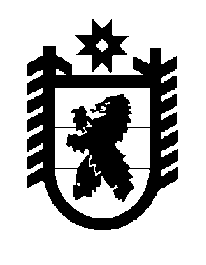 Российская Федерация Республика Карелия    ПРАВИТЕЛЬСТВО РЕСПУБЛИКИ КАРЕЛИЯРАСПОРЯЖЕНИЕот 9 марта 2017 года № 130р-Пг. Петрозаводск  1. Одобрить и подписать Соглашение между Правительством Республики Карелия и обществом с ограниченной ответственностью «Карелводоканал» о сотрудничестве в целях реализации инвестиционного проекта «Реконструкция сооружений централизованной системы питьевого водоснабжения города Сортавала. Водозаборные сооружения, насосная станция I подъема, насосная станция II подъема» на территории Республики Карелия (далее – Соглашение).2. Контроль за реализацией Соглашения возложить на Министерство экономического развития и промышленности Республики Карелия. Временно исполняющий обязанности
 Главы Республики Карелия                                                   А.О. Парфенчиков